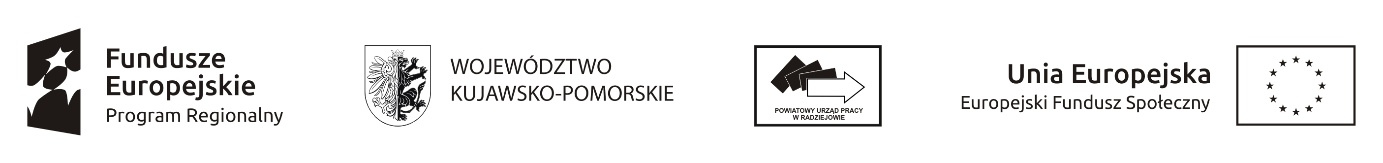 Załącznik nr 5 do WnioskuRadziejów dnia ..............................r.Oświadczenie o niepozostawaniu w związku małżeńskimJa, ................................................................................... legitymujący/a się dowodem osobistym seria nr ......................., wydany przez …………………………..  imię ojca ....................... , PESEL: ........................ oświadczam, że nie pozostaję w związku małżeńskim.Osoby, które miały wcześniej współmałżonka przedstawiają kopię dokumentu potwierdzającego rozwód albo separację lub akt zgonu (oryginał do wglądu).Oświadczam, że dane zawarte w niniejszym oświadczeniu są zgodne z prawdą.Wyrażam zgodę na przetwarzanie danych osobowych w zakresie niezbędnym do przyznania dofinansowania na podjęcie działalności gospodarczej zgodnie z Rozporządzeniem Parlamentu Europejskiego i Rady (UE) 2016/679 z dnia 27 kwietnia 2016 r. w sprawie ochrony osób fizycznych w związku z przetwarzaniem danych osobowych i w sprawie swobodnego przepływu takich danych oraz uchylenia dyrektywy 95/46/WE (RODO)".Podaję dane osobowe dobrowolnie i oświadczam, że są one zgodne z prawdą.   Zapoznałem się z treścią klauzuli informacyjnej ,w tym z informacją o celu i sposobach przetwarzania danych osobowych oraz prawie dostępu do treści swoich danych i prawie ich poprawiania.........................................................................................(własnoręczny podpis) Załącznik nr 12 do Wniosku................................, dnia............................. Zgoda współmałżonka poręczyciela na poręczenie Ja niżej podpisany/a: ................................................................................. imię ojca: ..................................., zamieszkały/a:  ............................................................................................................................................  legitymujący/a się dowodem osobistym seria: ........., numer: ............ wydany przez:  .................................., PESEL:  ......................................................., niniejszym wyrażam zgodę na zawarcie umowy poręczenia przez moją żonę/mojego męża .....................................................................................................(imię i nazwisko poręczyciela)zobowiązującą ją/jego względem Starosty Radziejowskiego, którego z mocy upoważnienia reprezentuje Dyrektor Powiatowego Urzędu Pracy w Radziejowie do dokonania zwrotu środków udzielonych na podjęcie działalności gospodarczej (dotacji) w kwocie: ................... zł wraz z odsetkami ustawowymi, naliczonymi od dnia ich wypłaty, na wypadek gdyby: ..........................................................................................................................  zobowiązania nie wykonał/a.          (imię i nazwisko wnioskodawcy – dłużnika)Wyrażam zgodę na przetwarzanie danych osobowych w zakresie niezbędnym do przyznania dofinansowania na podjęcie działalności gospodarczej zgodnie z Rozporządzeniem Parlamentu Europejskiego i Rady (UE) 2016/679 z dnia 27 kwietnia 2016 r. w sprawie ochrony osób fizycznych w związku z przetwarzaniem danych osobowych i w sprawie swobodnego przepływu takich danych oraz uchylenia dyrektywy 95/46/WE (RODO)".Podaję dane osobowe dobrowolnie i oświadczam, że są one zgodne z prawdą.   Zapoznałem się z treścią klauzuli informacyjnej ,w tym z informacją o celu i sposobach przetwarzania danych osobowych oraz prawie dostępu do treści swoich danych i prawie ich poprawiania.                                                                     .........................................................................................                                                                                          (własnoręczny podpis współmałżonka poręczyciela)Własnoręczność podpisu p. .............................................................. potwierdzam.Załącznik nr 13 do wnioskuOświadczenie o sytuacji majątkowej PoręczycielaJa, niżej podpisany(a)…………………………………………………….. imię ojca …………………..……zamieszkały(a) w ………………………………………………………………………………………….…..legitymujący(a) się dowodem osobistym seria i nr ………………………wydanym dnia ……………..….…………………………………………przez…………………………………………………………………...PESEL:……………………………………….. tel. ………………………………….Oświadczam, że:1. Jestem/ nie jestem) zatrudniony(a) w………………………………………………………………………………………………………….( podać pełną nazwę zakładu pracy i jego adres)2. Jestem/nie jestem emerytem/rencistą i otrzymuję świadczenie z …………………………………...…….....3. Prowadzę/nie prowadzę*) gospodarstwo(a) rolne(go) o pow.  ……………………................................ .ha4. Prowadzę/nie prowadzę*) przedsiębiorstwo: usługowe/produkcyjne/handlowe*)………………………………………………………………………………………….……………...Na podstawie uprawnienia wydanego przez……………………………………………………………….…5. Mój przeciętny miesięczny dochód netto z ostatnich 6 miesięcy wynosi ………………………………… i jest/nie jest*) obciążone z tytułu wyroków sądowych lub innych tytułów kwotą ……………………...……z tytułu…………………………………………………………………………..…………………………..6. Mam/nie mam*) do spłacania kredyt/pożyczkę w kwocie…………………………….…… zł spłacany do dnia …………….…… w ratach ……………………..……… o wysokości ……………………....zł. każda.7. Poręczyłem(am)/nie poręczyłem(am) pożyczkę(i)/ kredyt(u). Wysokość poręczenia wynosi …………….. i jest ważne do………………………8. Zalegam/nie zalegam*) z tytułu zobowiązań podatkowych i opłat skarbowych, innych W wysokości………………………………….. z tytułu…………………….………………………………Prawdziwość oświadczenia stwierdzam własnoręcznym podpisem. Wyrażam zgodę na przetwarzanie danych osobowych w zakresie niezbędnym do przyznania dofinansowania na podjęcie działalności gospodarczej zgodnie z Rozporządzeniem Parlamentu Europejskiego i Rady (UE) 2016/679 z dnia 27 kwietnia 2016 r. w sprawie ochrony osób fizycznych w związku z przetwarzaniem danych osobowych i w sprawie swobodnego przepływu takich danych oraz uchylenia dyrektywy 95/46/WE (RODO)".Podaję dane osobowe dobrowolnie i oświadczam, że są one zgodne z prawdą.   Zapoznałem się z treścią klauzuli informacyjnej ,w tym z informacją o celu i sposobach przetwarzania danych osobowych oraz prawie dostępu do treści swoich danych i prawie ich poprawiania.                                                                                  …………………………………………………………………………Data i czytelny podpis (imię i nazwisko) poręczycielaZałącznik nr 14 do WnioskuZaświadczenie o zarobkach i zatrudnieniu poręczycielaNiniejszym zaświadcza się, że:Pan/Pani:  .........................................................................................Imię ojca: ..........................................................................................zamieszkały/a: .............................................................................................................................................................................................seria i nr dowodu. osobistego.: ..........................................................wyd. przez: .......................................................................................Pesel: ......................................................jest zatrudniony/a na czas określony/nieokreślonyod dnia ....................................... do dnia .......................................... na stanowisku: ...............................................................................................................................................................................................Średnie miesięczne wynagrodzenie wyżej wymienionej osoby z ostatnich 6 miesięcy brutto wynosi: ............................................................................................................................................................słownie: ..........................................................................................................................................................................................................netto wynosi: ..................................................................................................................................................................................................słownie: ...........................................................................................................................................................................................................Wynagrodzenie powyższe:nie jest obciążone z tytułu wyroków sądowych lub innych tytułówjest obciążone kwotą ................................................. zł z tytułu …………....................................................................................................…… .Wyżej wymieniony nie znajduje się w okresie wypowiedzenia umowy o pracę ani w okresie próbnym. Zakład nasz nie znajduje się w trakcie likwidacji bądź upadłości. Wystawca zaświadczenia ponosi odpowiedzialność prawną w wypadku podania danych niezgodnych z prawdą. Zaświadczenie wypełnione niewłaściwie lub nieczytelnie nie będzie honorowane.Miejscowość ..................................................... data .............................................Zaświadczenie ważne jest 1 miesiąc od daty wystawienia.